  KARABUK UNIVERSITY INTERNATIONAL RELATIONS OFFICE    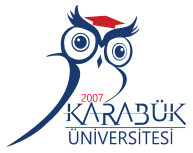 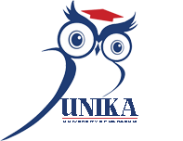 ERASMUS+ FACTSHEETName of InstitutionKarabuk University Karabuk University Karabuk University Karabuk University Karabuk University AbbreviationUNIKAUNIKAUNIKAUNIKAUNIKAEUC Code249262249262PIC NumberPIC Number948012914Erasmus Code                 TR KARABUK01TR KARABUK01OID NumberOID NumberE10207153AddressKarabük Üniversitesi Demir Çelik Kampüsü
Kılavuzlar Mahallesi 413. Sokak No: 7 78050 Merkez – Karabük /TÜRKİYEKarabük Üniversitesi Demir Çelik Kampüsü
Kılavuzlar Mahallesi 413. Sokak No: 7 78050 Merkez – Karabük /TÜRKİYEKarabük Üniversitesi Demir Çelik Kampüsü
Kılavuzlar Mahallesi 413. Sokak No: 7 78050 Merkez – Karabük /TÜRKİYEKarabük Üniversitesi Demir Çelik Kampüsü
Kılavuzlar Mahallesi 413. Sokak No: 7 78050 Merkez – Karabük /TÜRKİYEKarabük Üniversitesi Demir Çelik Kampüsü
Kılavuzlar Mahallesi 413. Sokak No: 7 78050 Merkez – Karabük /TÜRKİYEUniversity Websitehttps://www.karabuk.edu.tr/en/ https://www.karabuk.edu.tr/en/ https://www.karabuk.edu.tr/en/ https://www.karabuk.edu.tr/en/ https://www.karabuk.edu.tr/en/ ECTS Information Packagehttps://obs.karabuk.edu.tr/oibs/bologna/index.aspx?lang=en https://obs.karabuk.edu.tr/oibs/bologna/index.aspx?lang=en https://obs.karabuk.edu.tr/oibs/bologna/index.aspx?lang=en https://obs.karabuk.edu.tr/oibs/bologna/index.aspx?lang=en https://obs.karabuk.edu.tr/oibs/bologna/index.aspx?lang=en About Karabuk UniversityUNIKA is a public university which offers graduate and postgraduate programmes compatible with the requirements implied by the Bologna Process. UNIKA holds a valid Diploma Supplement Label 2011-2014, ECTS Label 2013-2016 and Extended Erasmus Charter (2008) issued by European Commission.https://obs.karabuk.edu.tr/oibs/bologna/start.aspx?gkmUNIKA is a public university which offers graduate and postgraduate programmes compatible with the requirements implied by the Bologna Process. UNIKA holds a valid Diploma Supplement Label 2011-2014, ECTS Label 2013-2016 and Extended Erasmus Charter (2008) issued by European Commission.https://obs.karabuk.edu.tr/oibs/bologna/start.aspx?gkmUNIKA is a public university which offers graduate and postgraduate programmes compatible with the requirements implied by the Bologna Process. UNIKA holds a valid Diploma Supplement Label 2011-2014, ECTS Label 2013-2016 and Extended Erasmus Charter (2008) issued by European Commission.https://obs.karabuk.edu.tr/oibs/bologna/start.aspx?gkmUNIKA is a public university which offers graduate and postgraduate programmes compatible with the requirements implied by the Bologna Process. UNIKA holds a valid Diploma Supplement Label 2011-2014, ECTS Label 2013-2016 and Extended Erasmus Charter (2008) issued by European Commission.https://obs.karabuk.edu.tr/oibs/bologna/start.aspx?gkmUNIKA is a public university which offers graduate and postgraduate programmes compatible with the requirements implied by the Bologna Process. UNIKA holds a valid Diploma Supplement Label 2011-2014, ECTS Label 2013-2016 and Extended Erasmus Charter (2008) issued by European Commission.https://obs.karabuk.edu.tr/oibs/bologna/start.aspx?gkmFields of Study &Course InformationBachelor’s Degreehttps://obs.karabuk.edu.tr/oibs/bologna/index.aspx?lang=en#Master’s Degreehttps://obs.karabuk.edu.tr/oibs/bologna/index.aspx?lang=en#PhD https://obs.karabuk.edu.tr/oibs/bologna/index.aspx?lang=en#Bachelor’s Degreehttps://obs.karabuk.edu.tr/oibs/bologna/index.aspx?lang=en#Master’s Degreehttps://obs.karabuk.edu.tr/oibs/bologna/index.aspx?lang=en#PhD https://obs.karabuk.edu.tr/oibs/bologna/index.aspx?lang=en#Bachelor’s Degreehttps://obs.karabuk.edu.tr/oibs/bologna/index.aspx?lang=en#Master’s Degreehttps://obs.karabuk.edu.tr/oibs/bologna/index.aspx?lang=en#PhD https://obs.karabuk.edu.tr/oibs/bologna/index.aspx?lang=en#Bachelor’s Degreehttps://obs.karabuk.edu.tr/oibs/bologna/index.aspx?lang=en#Master’s Degreehttps://obs.karabuk.edu.tr/oibs/bologna/index.aspx?lang=en#PhD https://obs.karabuk.edu.tr/oibs/bologna/index.aspx?lang=en#Bachelor’s Degreehttps://obs.karabuk.edu.tr/oibs/bologna/index.aspx?lang=en#Master’s Degreehttps://obs.karabuk.edu.tr/oibs/bologna/index.aspx?lang=en#PhD https://obs.karabuk.edu.tr/oibs/bologna/index.aspx?lang=en#Academic Calendarhttps://oidb.karabuk.edu.tr/icerikGoster.aspx?K=S&id=1051&BA=enhttps://oidb.karabuk.edu.tr/icerikGoster.aspx?K=S&id=1051&BA=enhttps://oidb.karabuk.edu.tr/icerikGoster.aspx?K=S&id=1051&BA=enhttps://oidb.karabuk.edu.tr/icerikGoster.aspx?K=S&id=1051&BA=enhttps://oidb.karabuk.edu.tr/icerikGoster.aspx?K=S&id=1051&BA=enINTERNATIONAL RELATIONS OFFICEINTERNATIONAL RELATIONS OFFICEINTERNATIONAL RELATIONS OFFICEINTERNATIONAL RELATIONS OFFICEINTERNATIONAL RELATIONS OFFICEINTERNATIONAL RELATIONS OFFICEIR Office Websitehttp://uluslararasi.karabuk.edu.tr/enhttp://uluslararasi.karabuk.edu.tr/enhttp://uluslararasi.karabuk.edu.tr/enhttp://uluslararasi.karabuk.edu.tr/enhttp://uluslararasi.karabuk.edu.tr/enE-mail: erasmus@karabuk.edu.trE-mail: erasmus@karabuk.edu.trFax: +90 370 418 94 07Fax: +90 370 418 94 07Fax: +90 370 418 94 07Fax: +90 370 418 94 07International CoordinatorAdnan UCUR+90 370 418 8049+90 370 418 8049adnanucur@karabuk.edu.tradnanucur@karabuk.edu.trErasmus+ Student MobilityBlended Intensive ProgramsNurullah Kılınç+90 370 418 8050+90 370 418 8050nurullahkilinc@karabuk.edu.trnurullahkilinc@karabuk.edu.trErasmus+ Student MobilityElvida Çelik+90 370 418 8135+90 370 418 8135elvidacelik@karabuk.edu.trelvidacelik@karabuk.edu.trErasmus+ Student InternshipElif Ergin+90 370 418 8081+90 370 418 8081elifergin@karabuk.edu.trelifergin@karabuk.edu.trErasmus+ Staff Mobility Fadime Türkoğlu+90 370 418 8080+90 370 418 8080fadimeturkoglu@karabuk.edu.trfadimeturkoglu@karabuk.edu.trInternational AgreementsBlended Intensive ProgramsBüşra Orak+90 370 418 8054+90 370 418 8054busraorak@karabuk.edu.trbusraorak@karabuk.edu.trErasmus+ Students NomınatıonStudent Mobility+Incoming StudentSimge Ayyıldız+90 370 418 8053+90 370 418 8053simgeayyildiz@karabuk.edu.trsimgeayyildiz@karabuk.edu.trFAQFAQIs there opportunity to take different courses?Students can take courses from different departments.Language of InstructionEnglish B1 and Turkish B1Application Deadlines Fall Term – 31 May Spring Term – 15 December Recommended Arrival Date Several days before the semester startsVisa RequirementsLearn information about Visa from the Turkish Consulates in your own country.Health InsuranceOutgoing exchange students need to get their health insurance covering their stay in Türkiye. All exchange students should have a current and up to date medical insurance before arrival. International students with a private medical insurance need to confirm that their insurance covers the expenses that may occur during their stay in Türkiye.Accomodation and Living expensesAccomodation and Living expensesAccomodationDue to a large number of students and limited number of places in the dormitory our university can not provide exchange students with accommodation.If you prefer to be settled in UNIKA’s guesthouse, please contact:https://konukevi.karabuk.edu.tr/index.aspx In addition, exchange students can have the opportunity to fee a room at any private dormitory situated close to the campus.Living Cost Approximately 350 € per month including housing, Internet, meals etc.Transportation to KarabukKarabük is 220 km far from Ankara, and 385 km far from İstanbul.Transportation to KarabukIf you   arrive in Ankara by plane, From Esenboğa Airport in Ankara,  you should get to AŞTİ otogar, the main bus station, by BELKO buses running every half hour just in front of the airport, going to OTOGAR (AŞTİ).Ticket price from airport to bus station is approximately 100 TLTransportation to KarabukIf you come to İstanbul Airport, you can get HAVAIST buses to ESENLER (OTOGAR), the main bus station.Ticket price from airport to bus station is approximately 85 TLCoach firms coming to Karabuk/ Safranbolu (same)You can find the information about the the ticket price, and Bus Firms going to Karabük/Safranbolu below. EFETUR https://www.efetur.com.tr/Bilet.php 
KAMİL KOÇ / http://www.kamilkoc.com.tr/  
METRO TURİZM/ http://www.metroturizm.com.tr/index.htm 
SAFRANTUR / http://www.safranturizm.com/ ULUSOY / http://www.ulusoy.com.tr/default.aspx VARAN TURİZM https://www.varan.com.tr/ Travel timeAnkara-Karabuk is 3 hours Istanbul-Karabuk is 6 hours